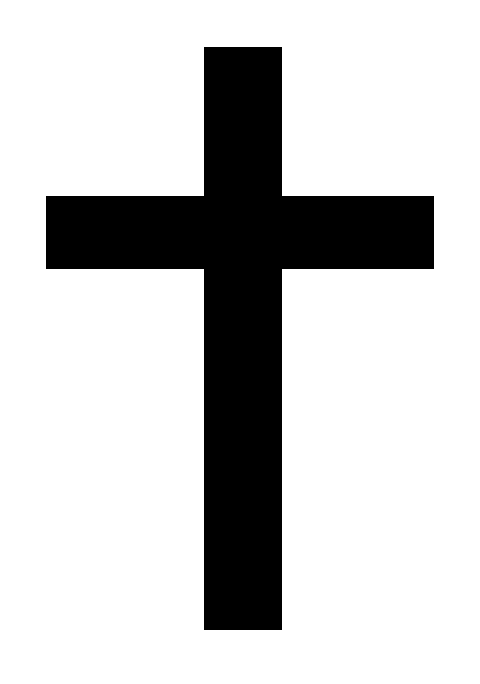 Holy Cross School240 NORTH BISHOP AVENUESPRINGFIELD, PA 19064TELEPHONE: 610-626-1709	                   www.hcscrusaders.com		       Fax: 610-626-1859January 24, 2020Dear Parents, Grandparents and Guardians,Prince of Peace, in a world so full of turmoil and I pray that peaceful resolutions can be found.  Ease the stresses and anger of those who lead us and help everyone understand the true meaning of peace.  Amen.The teachers are required to teach two lessons on safe environment.  I am sending home a letter explaining what it is.  You have the option to have your child opt out of the lessons.  If you choose to do that, please complete and sign the form and return it to school.  There is a website that contains the material for each grade level and lesson.  Please review them before you make a decision.  The lessons will be taught on Friday, February 14th during Religion class.Please return your surveys to let us know if your children are returning to Holy Cross. Registration will be opening next week for new students.  The Knights of Columbus are selling chances to win 16 great prizes.  The tickets are $1.00 apiece.  If you are interested, the tickets will be in the office.The pretzel order form for February is attached.  Please send it in with the money by Thursday, January 30th.There will be a change in the pick up for CARES.  For safety reasons, parents will no longer come into the building.  When you ring the bell, the ladies will see who it is and bring your child to the door with the sign out sheet.I am attaching a letter for the Children’s Scholarship Fund.  I believe it is for Philadelphia residents only.I also have a letter from DCIU regarding a new website to help with parenting issues.  It is tough today raising children and this site has many helpful resources to help you deal with the many issues that arise throughout childhood.For the next week, I am attaching the Catholic Schools Week Schedule again.  On Monday the children may dress down and wear crazy socks.  On Thursday, students are to wear their gym uniforms.  Next Friday, students may wear 50’s style clothing, for example, white t-shirts and jeans for the boys, girls can wear hair ties, capri pants and sneakers.  These are just examples.To participate in these events, we ask that the students bring in either socks or a scarf that we can distribute to those in need.Remember, you are the best advertising that we have for our school.  Tell your relatives, friends and neighbors about Holy Cross.  Have a great weekend!  God bless you!Dr. Worrilow